REPUBLIQUE ALGERIENNE DEMOCRATIQUE ET POPULAIREJe soussignée Dr KESSAL Fetta Maitre Assistante en Pharmacie Galénique à la Faculté de Médecine de Tizi Ouzou - coordinatrice du stage des sciences pharmaceutiques de l’internat en pharmacie au titre de l’année universitaire 2020 - 2021, atteste que dans le cadre des études de 6ème Année pharmacie suivies au Département de Pharmacie de Tizi Ouzou, l’étudiant …………………………….. a effectué un stage pratique du      /     /2021 au     /      /2021  dans les structures suivantes Laboratoire de pharmacie Galénique – Faculté de Médecine de Tizi OuzouOfficineIndustrie pharmaceutiqueFait à Tizi Ouzou le     /     / 2021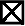 Stage validé 			            		Stage non validéAvis de la Direction des Activités MédicalesREPUBLIQUE ALGERIENNE DEMOCRATIQUE ET POPULAIREJe soussignée, Dr KESSAL Fetta Responsable du Laboratoire de Pharmacie Galénique à la Faculté de Médecine de Tizi Ouzou, atteste que l’étudiant ……………………..….. a effectué un stage pratique au sein de notre laboratoire                du   /  /2021 au    /  /2021 et ce, dans le cadre des études de 6ème Année pharmacie suivies au Département de Pharmacie de Tizi Ouzou Fait à Tizi Ouzou le     /     / 2021Stage validé 			            		Stage non validéAvis de la Direction des Activités Médicales